TERM DATES – 2023/2024Good Friday – Friday 29th March, 2024Easter Monday – Monday 1st April, 2024May Day Holiday – Monday 6th May, 2024Teacher Training DaysMonday 4th September, 2023Wednesday 3rd January, 2024 (To be done as Twilights 27/11/23, 4/12/23, 11/12/23)Monday 15th April, 2024Thursday 18th July, 2024Friday 19th July, 2024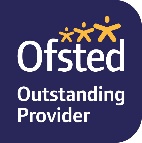 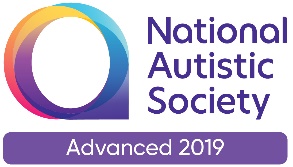 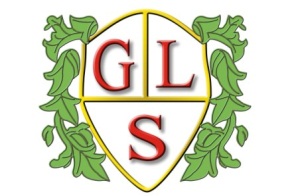 Jo Mullineux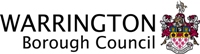 HeadteacherLynne LedgardDeputy HeadteacherTermsDate of OpeningDate of Closing2023Autumn 1Tuesday 5th SeptemberFriday 27th OctoberAutumn 2Monday 6th NovemberThursday 21st December2024Spring 1Thursday 4th JanuaryFriday 9th FebruarySpring 2Monday 19th FebruaryThursday 28th MarchSummer 1Tuesday 16th AprilFriday 24th MaySummer 2Monday 3rd JuneWednesday 17th July